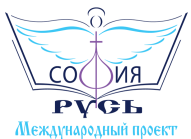 Педагогический конкурс  «КИРИЛЛИЦА»Ваша работа будет включена в одну из четырех программ: «ДЕБЮТ», «ПРИЗНАНИЕ», «ЭКСПЕРИМЕНТ» или «ПРОФИ». «ДЕБЮТ»: программа состоит из работ участников, которые не принимали участие во всероссийских или международных конкурсах.«ПРИЗНАНИЕ»: программа включает в себя участников, работы которых получили хорошую оценку жюри на других фестивалях и конкурсах, а так же работы тех, кто получит высокую оценку отборочной комиссии Фестиваля. «ЭКСПЕРИМЕНТ»: программа отражает поиск новых форм, использование необычных художественных средств.«ПРОФИ»: программа включает себя выступление профессионалов, студентов профильных вузов, колледжей и других специализированных учебных заведений.Внимание! При заполнении заявки правильно определите программу, в которой будет оцениваться Ваша конкурсная работа.ДИСЦИПЛИНА:Педагогический проект  Методическая разработка  Открытый урок, занятие, внешкольное мероприятие  Авторская статьяРефератДокладКурсовая работа  НОМИНАЦИИ:Индивидуальная работаГрупповая работаВОЗРАСТНЫЕ КАТЕГОРИИ УЧАСТНИКОВ:В данном направлении возрастные категории условные. В заявке указывается вместо возраста  статус: студент/педагог. В случае групповой работы: студенты/педагогиТРЕБОВАНИЯ:Конкурсант может выставлять любое количество работ в одной или нескольких номинациях. На каждую работу отправляется отдельная заявка!Для текстовых конкурсных работ файлы форматов: DOC, PDF, RTF. Файл должен содержать одно описание. Общий размер конкурсного  материала не более 10 мегабайт.Размер листа - А4, шрифт –12-14 пт, интервал – полуторный. Название должно быть выделено более крупным шрифтом (не более 20 пт). На первом листе в верхней части указываются: название конкурса, название работы, имя и возраст. При использовании авторских иллюстраций дается указание об этом в конце работы.Фото конкурсной работы принимаются в электронном варианте в формате JPEG (сжатие 10-12) размер от 3000 пикселей по длинной стороне.Видео конкурсной работы принимаются в формате mp4, avc, mpg, mov, mkv, m2ts или mts, с размером кадра 1280х720.СУДЕЙСТВО: При просмотре работ действует принцип анонимности!Заявке, поступившей к нам на почту автоматически присваивается уникальный номер, исключающий доступ жюри к персональным данным участника. В сопроводительной информации для жюри будет указано только название этой работы и возраст. Судьи оценивают конкурсные работы участников независимо друг от друга. Решение всех судей обобщается в т.н. «абсолютной» оценке – присуждении звания лауреата/дипломанта 1, 2 или 3 степени, Гран-при. КРИТЕРИИ ОЦЕНКИ:Соответствие содержания конкурсной работы с выбранной темой и дисциплиныСоблюдение всех требований к работе данной дисциплиныВозможность использования материала на практикеРаботы, не соответствующие условиям конкурса и общим правилам дистанционных конкурсов, удаляются! Оплата не возвращается!  Остались вопросы?Напишите нам info@sofiarus.org или позвоните по телефонам:+7 903-175-07-32 - Яна Куликова+7 926-107-89-98 - Ольга Белякова+7 985-952-61-30 - Татьяна Загумёнова     ОПЛАТА:Стоимость участия одной печатной работы (рефераты, курсовые, проекты, презентации   в конкурсном   направлении ОБРАЗОВАНИЕ «Кириллица»: - 300 рублей, для иностранных участников – 10 евро.БОНУС для всех участников по всем конкурсным направлениям: каждая 11 –я работа от одного участника (творческого коллектива) – БЕСПЛАТНО!!!СПЕЦИАЛЬНЫЕ ПАРТНЕРСКИЕ УСЛОВИЯ УЧАСТИЯ -  ПО СОГЛАСОВАНИЮ С ОРГКОМИТЕТОМ!Для   детей из детских домов, интернатов, многодетных семей, детей и молодёжи с ограниченными возможностями здоровья, специалистам, работающими с детьми и молодежью с ограниченными возможностями здоровья участие   БЕСПЛАТНОЕ. ВАЖНО! Прикрепить к заявке документ, подтверждающий льготную категорию.  Оплата за участие в Фестивале-конкурсе принимается онлайн на сайте через Net Pay http://net2pay.ru/ и на банковские реквизиты Фестиваля-конкурса.Банковские реквизиты:ИНН: 7701172145 КПП: 773401001Получатель: школа «МОРОЗКО»Банк получателя: ПАО Сбербанк России г. МоскваР/с 40703810538040005339, к/с: 30101810400000000225БИК: 044525225 ОГРН: 1027739440475Юридический адрес: 123060, Москва, ул. Расплетина, д. 17, корп. 2Фактический адрес: 123060, Москва, ул. Расплетина, д. 17, корп. 2тел./факс: 8-499-194-60-10Директор: Морозова Светлана БорисовнаКонтакты Организаторов Фестиваля-конкурсаАдрес: г. Москва, ул. Расплетина дом 17, корпус 2 Сайт фестиваля: www.sofiarus.orgЭлектронная почта: info@sofiarus.orgОргкомитет: +7 903-175-07-32 - Яна Куликова+7 926-107-89-98 - Ольга Белякова+7 985-952-61-30 - Татьяна Загумёнова 